Муниципальное бюджетное дошкольное образовательное учреждение «Детский сад № 137»Сценарий собрания для родителей и детей старшей группы «Путешествие в страну музыкальных игр»Составила музыкальный руководитель высшей квалификационной категории Осока Марина Викторовнаг.ДзержинскОбоснование: конспект родительского собрания предназначен для педагогов, специалистов дошкольных учреждений, музыкальных руководителей, родителей в целях повышения эффективности взаимодействия педагогов и родителей, оптимизации детско-родительских отношений.

Цель: привлечь внимание родителей к использованию музыкальных развивающих игр, способствующих всестороннему развитию детей, развитию творческих способностей;
оптимизировать детско-родительские отношения средствами музыкальных развивающих игр;
укреплять взаимодействие семьи и коллектива дошкольного учреждения.

Ход собрания:
Музыкальный руководитель: Здравствуйте, уважаемые родители! Как всегда, мы рады приветствовать вас в нашем уютном и гостеприимном музыкальном зале, в котором мы собираемся по особенным праздничным дням и в будни для приятных встреч. Вот и сегодня наша встреча, надеемся, станет для вас не только приятной, но полезной и познавательной! А поговорить мы хотим сегодня о наших воспитанниках – ваших детях! Известно, каждый родитель стремиться к совершенству – хочется, чтобы ребенок был успешен, талантлив, умен. Давайте сегодня обсудим вместе, что для этого можно предпринять!? Давайте вспомним, какими способами и методами можно помочь ребенку развиваться? (Ответ родителей)
Я согласна, все эти методы, которые вы перечислили, конечно, имеют для развития ребенка неоценимое значение – и мы сегодня остановим свое внимание на одном из важнейших аспектов всестороннего развития детей – на развитии творческих, музыкальных способностей.
Гармоничное сочетание познавательного и физического развития, духовной чистоты и эстетического отношения к жизни и искусству – необходимые условия формирования целостной личности. Достижению этой высокой цели во многом способствует правильная организация музыкального воспитания детей.
Музыка является средством эстетического воспитания ребенка.
Музыка волнует слушателя, вызывает ответные реакции, знакомит с жизненными явлениями, рождает ассоциации. Ребенок чувствует настроение музыки, передающей душевное состояние человека, учиться сравнивать, оценивать музыкальные явления. Слушая музыку, дети создают элементарный художественный образ, передавая его в пении, игре, танце. У воспитанников формируется эмоциональное отношение к музыке, совершенствуется слух, рождается творчество.
Музыка формирует духовное развитие ребенка.
Известно, что звуки музыки бывают подчас красноречивее, чем беседы или указания. Знакомя детей с произведениями разных направлений, жанров, композиторов, мы побуждаем их к переживанию новых внутренних чувств. Смена музыкальной деятельности подразумевает ребенком применение силы воли, сосредоточения, внимания, организованности; формируются личностные качества детей.
Музыка активизирует умственные способности.
Музыкальная деятельность требует сосредоточения внимания, наблюдательности, сообразительности, познавательной активности.
Музыка развивает физические качества.
Музыка побуждает детей к активным движениям - у детей улучшается осанка, координация, все виды физических качеств.
Уважаемые родители! Мы совместно пришли к заключению:
«Музыкальная деятельность формирует многогранный процесс, который всесторонне развивает детей»

Музыкальный руководитель: А подскажите, пожалуйста, как вы считаете, какая деятельность в детстве считается ведущей? Чем ребенок любит заниматься? (Ответ родителей)
Вы правы, дети любят играть! Невозможно перечислить, сколько существует разновидностей игр и игровых пособий. Мы остановим сегодня свое внимание на музыкальных развивающих играх! И организуем нашу деятельность, как любят делать это наши дети – творчески, в игровой форме, с веселыми и познавательными играми! Вы готовы? (Ответ родителей)
Тогда настало время отправиться в путешествие в страну музыкальных игр!
Я предлагаю пригласить в путешествие самых главных жителей этой волшебной страны – наших детей!

Под музыку в музыкальный зал приглашаются дети, присаживаются возле своих родителей.
Ребята, сегодня мы отправляемся в Страну Музыкальных игр!
На чем бы вам хотелось туда отправиться? (Ответ детей) Хорошо! Отправимся на автобусе!

Звучит песня «Автобус» музыка и слова Е. Железновой,
дети с родителями выполняют динамическую разминку.

Музыкальный руководитель: Вот первая остановка - как много в этой стране живет увлекательных и веселых музыкальных игр! Выбирайте! (Дети и родители выбирают игру из предложенного ассортимента)РЕКЛАМАВключить звукЗамечательная игра! Называется она «Музыкальный оркестр».
Игра «Музыкальный оркестр»
Атрибуты: музыкальные инструменты.
Описание: выкладываются музыкальные инструменты по кругу, взрослые и дети идут под музыку по кругу, когда остановилась музыка – все останавливаются и берут инструмент, который лежит рядом. По считалке выбирается «дирижер» - под аккомпанемент музыкального руководителя «дирижер» поворачивается в определенную сторону и дирижирует теми, кто попадает в его поле зрения, участники начинают подстраиваться под звучание мелодии на своем музыкальном инструменте. Поочередно поворачиваясь в разные стороны, дирижер обращается к разным музыкальным инструментам. Когда прозвучали все музыкальные инструменты – игра заканчивается.
Музыкальный руководитель: Замечательный получился оркестр – это было не просто! Но музыка получилась веселая и танцевальная! А нам пора путешествовать дальше! И следующая остановка… (звучит тиканье часов) Что же это за звуки? (Ответ детей) Правильно, следующая остановка – музыкальные часы!
Игра «Музыкальные часы»
Атрибуты: музыкальные часы со стрелочкой, вместо цифр изображения героев мультфильмов.
Описание: под музыку желающие крутят на часах стрелку, когда выбран герой – задание заключается в следующем: необходимо пропеть песенку героя, сопровождая пение ритмичным прохлопыванием ритма мелодии песенки героя.
Музыкальный руководитель: И на этой остановке мы повеселились и пора отправляться дальше! (Стук в дверь) В зале появляется веселый Петрушка, здоровается.
Как мы рады тебе, Петрушка, наверное, ты пришел не просто так – ты хочешь с нами поиграть в музыкальную игру!
Игра «Повтори за Петрушкой!»
Атрибуты: яркие платочки, султанчики, флажки.
Описание: взрослые и дети берут танцевальные атрибуты и под веселую музыку повторяют предложенные Петрушкой танцевальные движения поочередно с платочками, султанчиками, флажками, и в заключении вместе со всеми атрибутами.
Петрушка уходит.
Музыкальный руководитель: Вот весельчак, наш Петрушка, а мы с вами на новой остановке. Называется она – загадочные мелодии.
Игра «угадай мелодию»
Атрибуты: музыкальные центр, флешнакопитель с подборкой детских песен.
Описание: звучит мелодия, необходимо отгадать песню по звучанию вступления. Выигрывает тот, кто первым угадал песню.

Музыкальный руководитель: Я рада, что вы хорошо знакомы с детскими песенками! А теперь в путь! И следующая остановка – «Расскажи сказку». Что за необычная остановка!

Игра «Музыкальный теремок». Приглашаются «солисты»- те, кто будут играть роли персонажей сказки, они выбирают картинки-партии своего персонажа и музыкальный инструмент (мышка, лягушка, заяц, лисичка, волк, медведь), надевают нагрудники с изображением персонажа.. Все в хороводе поют песню Ю. Слонова «Теремок». Солисты поют свои партии и подыгрывают на музыкальных инструментах ритмический рисунок. Совместно рассказывается сказка и придумывается счастливый конец. В заключение все весло пляшут.

Музыкальный руководитель: Прекрасно поиграли, и следующая остановка - загадочный мешочек!

Игра «Загадочный мешочек»
Атрибуты: красивый мешочек с музыкальными инструментами.
Описание: участники поочередно на ощупь, опустив руку в мешочек, должны угадать – какой инструмент попался. Когда инструмент отгадан, рассказать о нем.

Музыкальный руководитель: Пора отправляться дальше – нас ждут музыкальные игры! И следующая остановка – удивительно интересная игра – «Танцующие маски».

Игра «Танцующие маски»
Атрибуты: маски с изображениями определенных эмоций (удивление, гнев, радость, грусть, спокойствие)
Описание: всем участникам раздаются маски, звучит музыка, участники танцуют по всему музыкальному залу, когда музыка остановилась – необходимо занять место в круге с участниками, у которых маска с одинаковыми эмоциями.
Когда участники разделились на круги по эмоциям – каждый круг по очереди получает задание – под соответствующую настроению эмоции музыку придумать танцевальные движения, передающие настроение данной эмоции.К этому заданию используется музыкальные фрагменты из цикла Р.Шумана «Карнавал», Э.Грига «Отчего?», «В пещере горного короля»

После игры участники занимают места.

Музыкальный руководитель: Вот мы и вернулись из волшебной Страны музыкальных игр! Хочется поблагодарить за смелость, умения наших талантливых участников – и детей и взрослых! Думаю, главное, что в этой прекрасной стране мы побывали с вами вместе – и родители, и ребята! Сегодня нам поднимали настроение интересные музыкальные игры!

Рефлексия:
Музыкальный руководитель: Когда мы были с вами в волшебной стране музыкальных игр, я обратила внимание на волшебный шар – это не простой шар – это шар дружбы! Сейчас мы бережно будем передавать шар дружбы из рук в руки – и каждый пусть скажет то, что он чувствует! Что понравилось больше всего? Какие пожелания у вас есть?

В зале приглушается свет. Звучит релаксационная музыка. Участники передают из рук в руки светящийся шарик и высказывают свое мнение или пожелание о проведенном совместно времени.



Подведение итогов родительского собрания:
Музыкальный руководитель подводит итоги, вопросы к родителям:
Была ли интересна и познавательна встреча?
Полезны ли, показались вам музыкальные игры для развития детей?
Какие замечания и предложения возникли в течение проведения собрания?

Музыкальный руководитель подводит итоги, отвечает на вопросы родителей. В заключении: «Все хорошее когда-нибудь заканчивается, но не заканчивается история дружбы, любви и понимания между взрослыми и детьми!» Любите своих детей, уделяйте им внимание, играйте с ними – цените в своих детях самое прекрасное и неповторимое – пору детства!» До новых встреч!
Завершить собрание «минутой благодарности» - вручить дипломы каждой семье за активное участие в мероприятии, для детей – шоколадные «медальки».

Что приготовить: музыкальные часы, маски с изображением эмоций, ритмические картинки к сказке «Теремок», музыкальные инструменты, волшебный шар
ПРИЛОЖЕНИЕМАСКИ «ЭМОЦИИ»ГНЕВ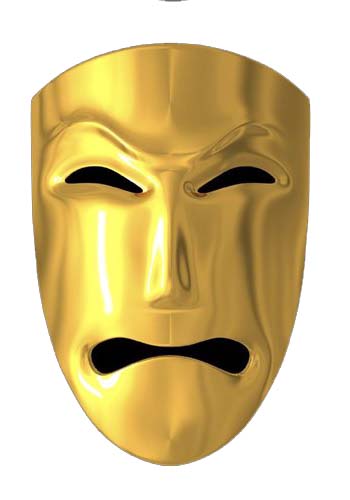 ГРУСТЬ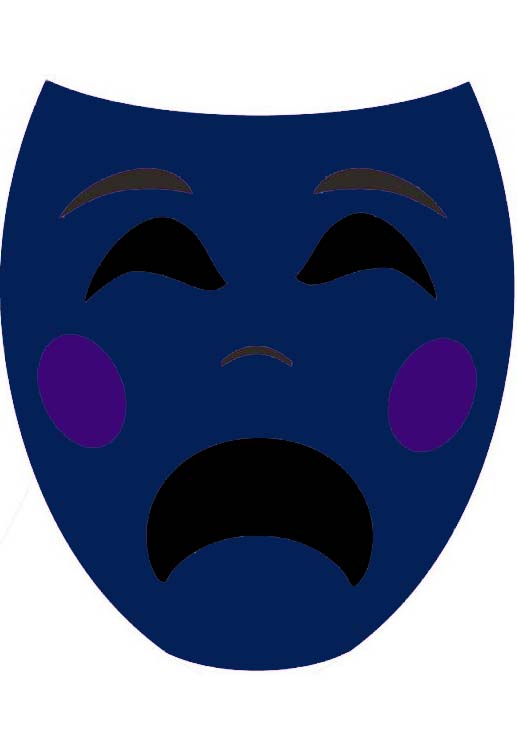 ИСПУГ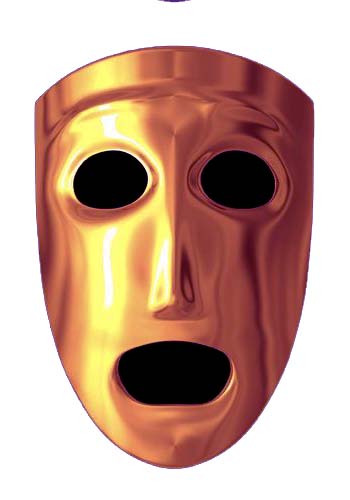 ПЕЧАЛЬ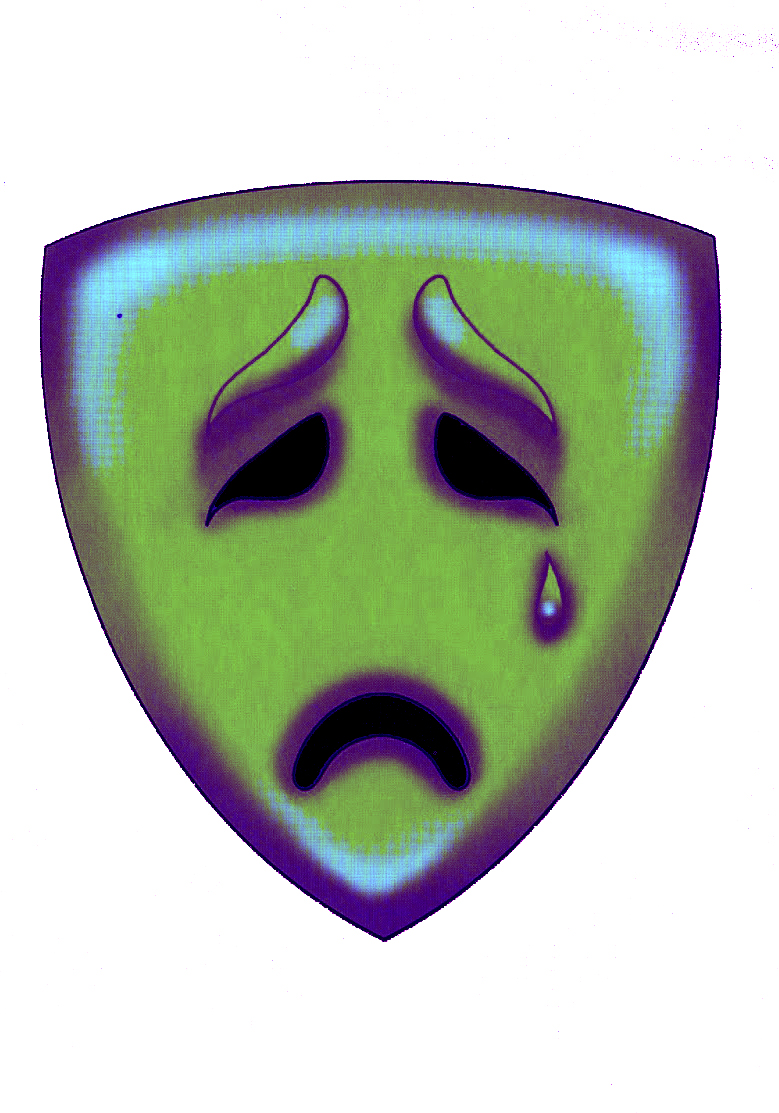 РАДОСТЬ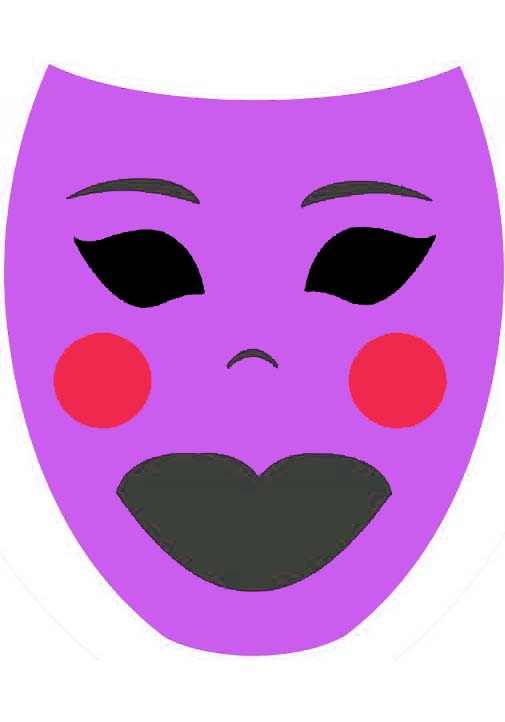 СТРАХ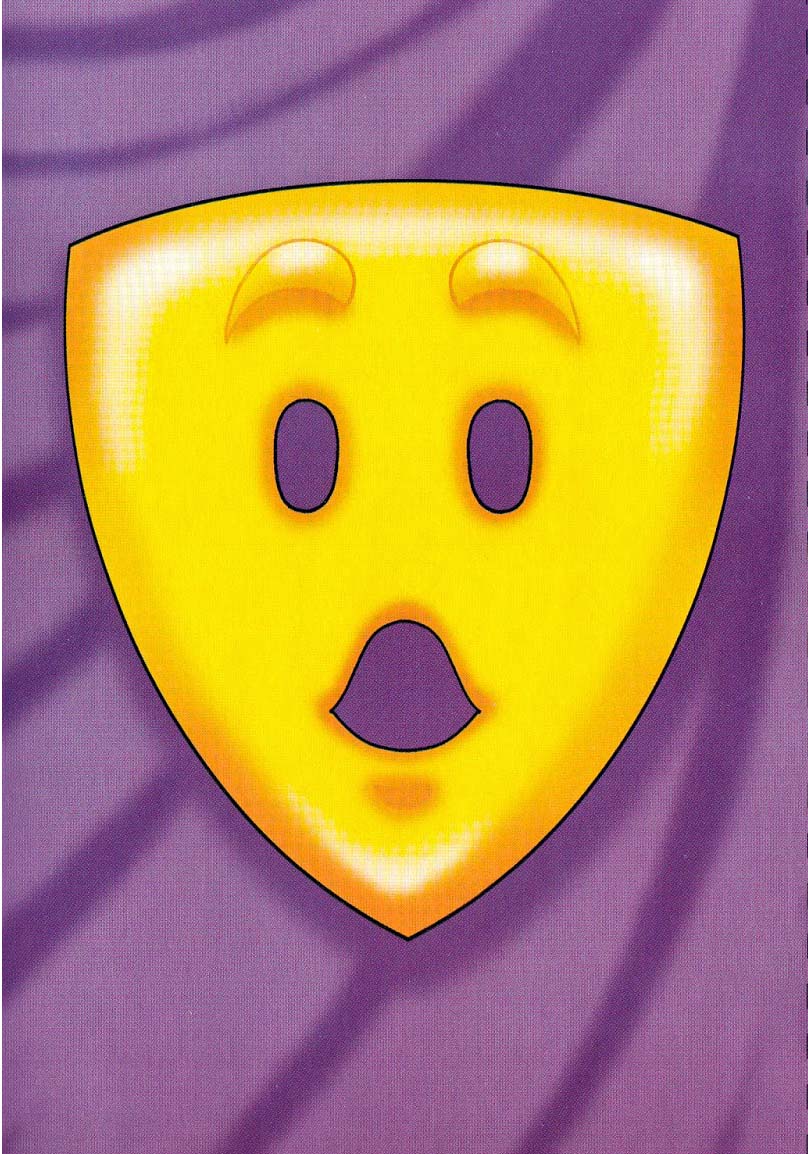 СЧАСТЬЕ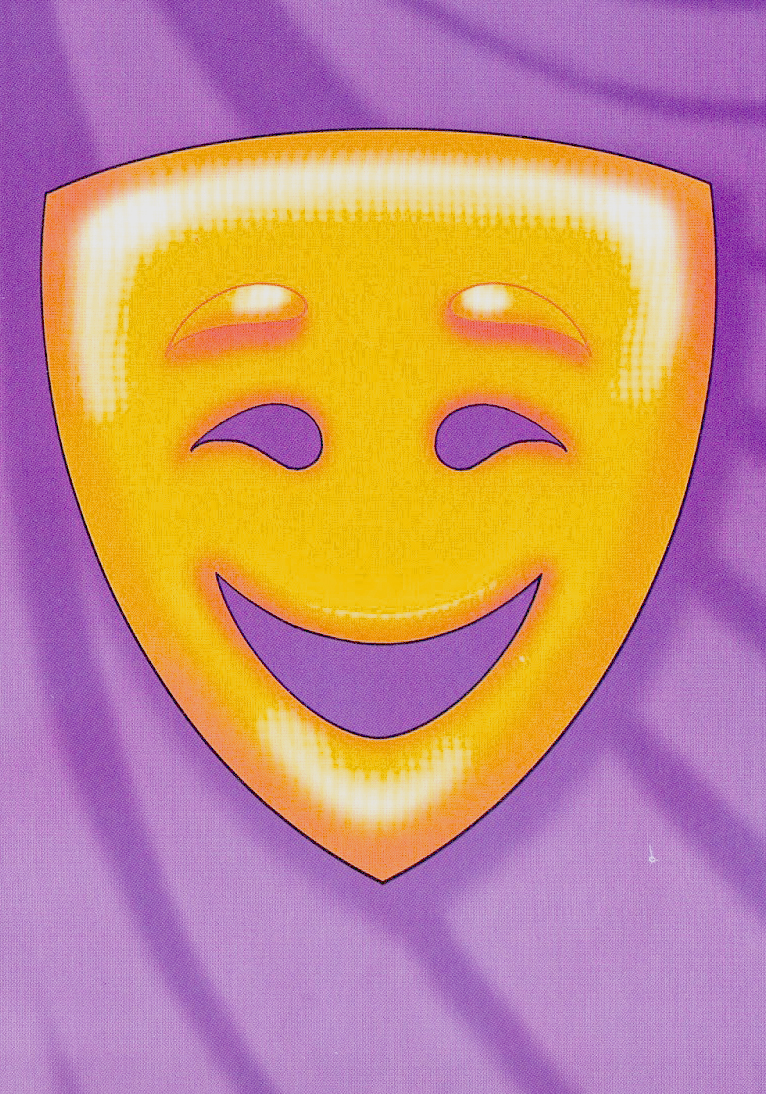 